09.05.2020 учителя МАОУ СОШ № 17 возложили цветы к памятнику Б.Ф. Сафонову.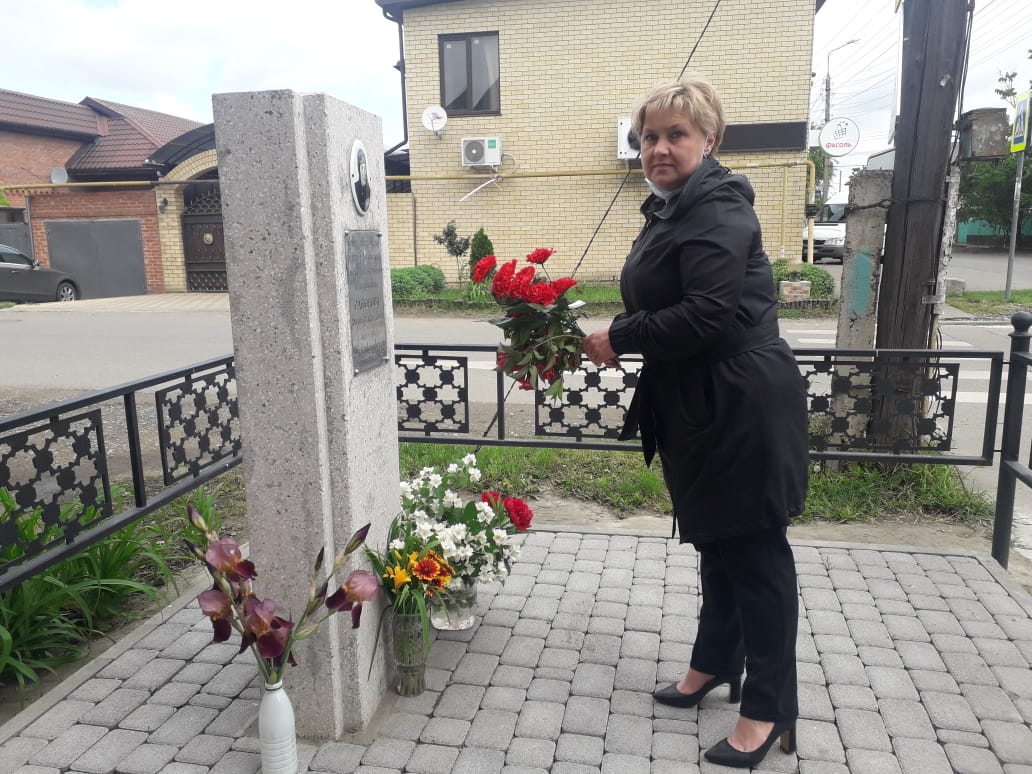 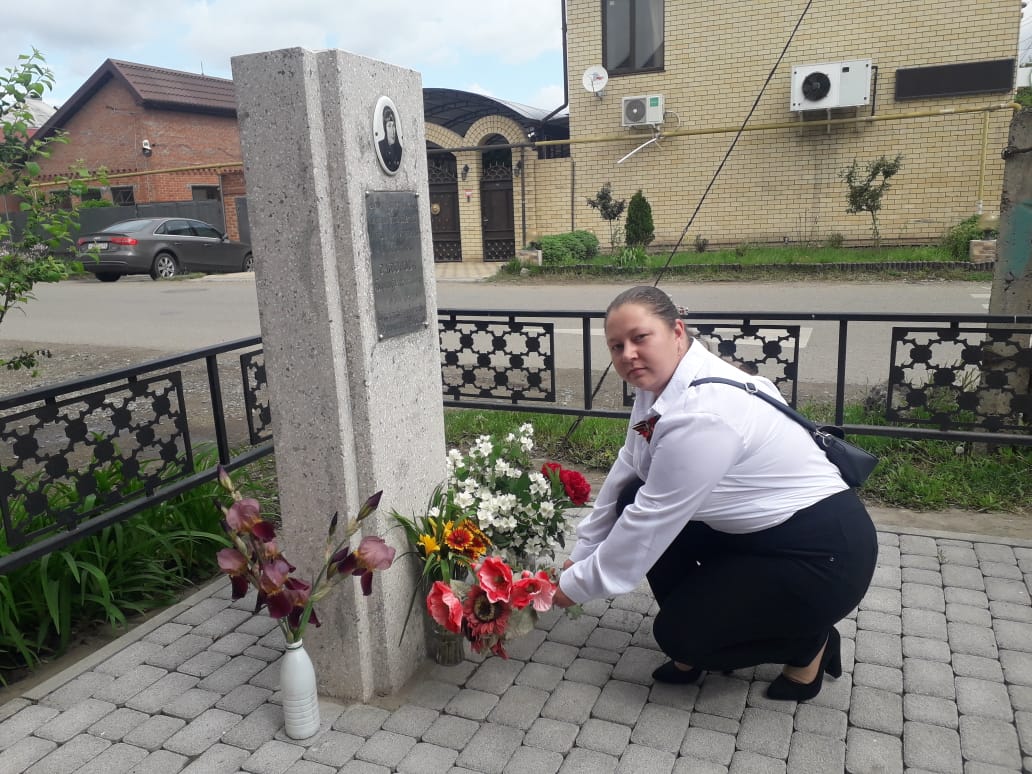 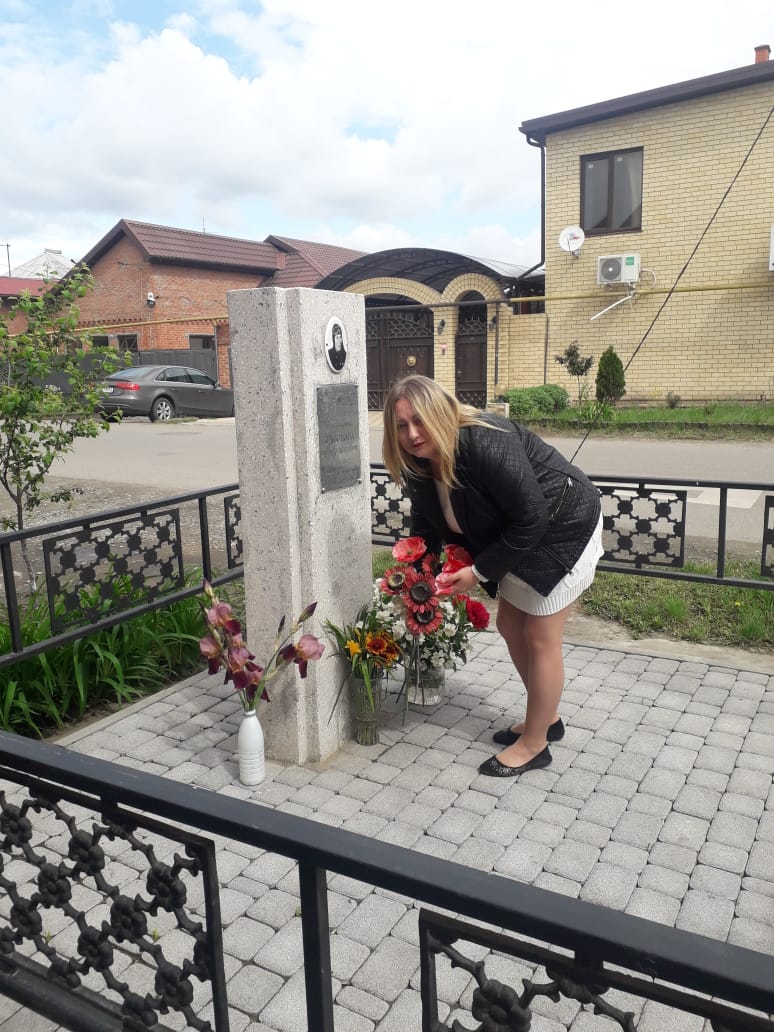 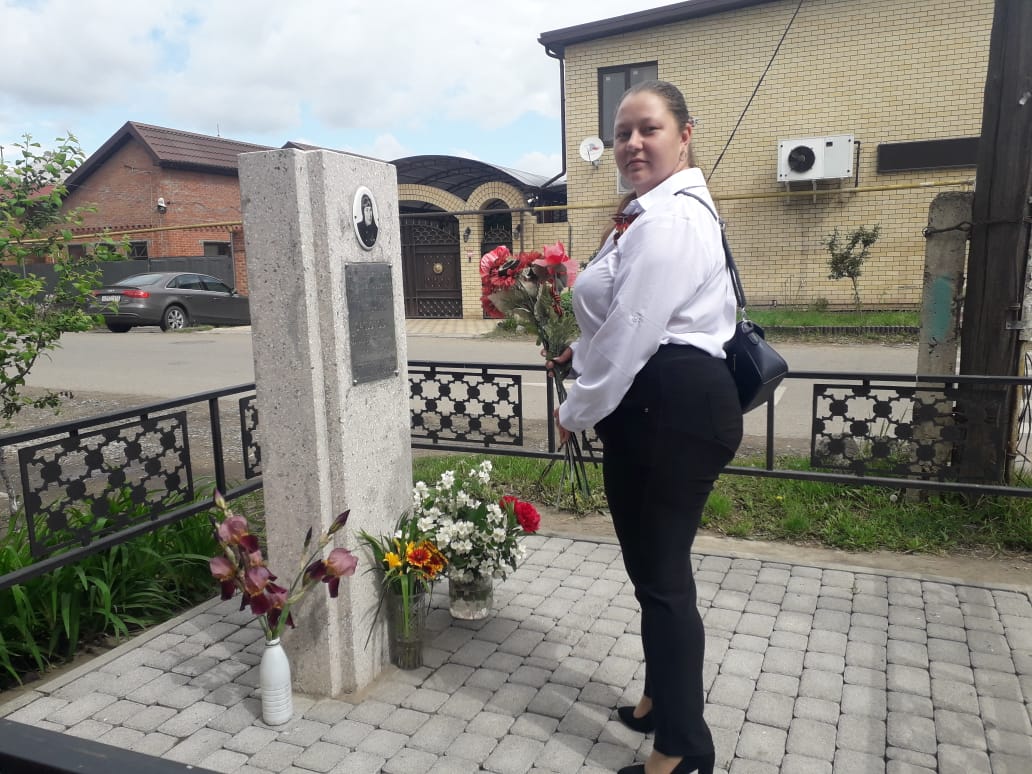 